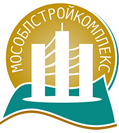 Круглый стол«Реформа жилищного строительства, переход на проектное финансирование и механизм эскроу-счетов. Практика применения новых поправок»20 сентября 2019 годаГостиничный комплекс «Арт Москва Войковская», Москва, ул. Космонавта Волкова д. 6а, конференц-зал «Моне»Организатор: Союз «Строители Московской области «Мособлстройкомплекс» При поддержке: Ассоциация «Общероссийская негосударственная некоммерческая организация – общероссийское отраслевое объединение работодателей «Национальное объединение саморегулируемых организаций, основанных на членстве лиц, осуществляющих строительство», (НОСТРОЙ).Модератор: Самохин Андрей Николаевич - Генеральный директор СРО Союз «Строители Московской области «Мособлстройкомплекс».Спикеры и участники: Мороз Антон Михайлович – вице-президент Национального объединения строителей «НОСТРОЙ», представители Главного Управления государственного строительного надзора Московской области, представитель Банка «ВТБ» (ПАО),  представители Министерства жилищной политики Московской области, Трутнева Анастасия Геннадьевна - заместитель управляющего Владимирского Отделения ПАО Сбербанк, Паулов Сергей Владимирович - начальник сектора финансирования Недвижимости Владимирского Отделения ПАО Сбербанк, Парасенко Ирина Васильевна - заместитель Управляющего ДО "Ленинградское отделение" Московский Индустриальный Банк, Козлова Наталья Владимировна - начальник Департамента по работе корпоративным клиентами, Сугаипова Бэлла Усмановна - управляющий ДО "Ленинградское отделение" Московский Индустриальный банк,  руководители строительных компаний – застройщиков, генеральных подрядчиков,  представитель компании «ФИНОПОРА», представители ПАО «СОВКОМБАНК», представители саморегулируемых организаций ЦФО, представители Ассоциации «Национальное объединение застройщиков жилья». ПРОГРАММАВ программе возможны изменения и дополнения.Регистрация на конференцию по электронному адресу: np_mosk@mail.ru Контактное лицо по вопросам регистрации участников: Тамочкина Анастасия 8 (495) 181-11-55, 8(926)798-81-4810:30-11:00Регистрация. Приветственный кофе-брейк.11:00Приветственное слово модератора.11:15Докладчик: Мороз Антон Михайлович - вице-президент Национального объединения строителей «НОСТРОЙ».Доклад: Реализация Национального проекта «Жилье и городская среда»11:45Докладчик: Представитель Главного Управления государственного строительного надзора Московской области. По согласованию.Тема доклада: практика переходного периода.12:00Вопрос-ответ. Дискуссия по теме переходного периода, практика Московской области и ЦФО.12:30Докладчик: Представитель Ассоциации «Национальное объединение застройщиков жилья». По согласованию.12:45Перерыв, кофе-брейк. Нетворкинг.13:00Докладчик: Трутнева Анастасия Геннадьевна - заместитель управляющего Владимирского Отделения ПАО Сбербанк, Докладчик: Паулов Сергей Владимирович - начальник сектора финансирования Недвижимости Владимирского Отделения ПАО СбербанкДоклад:  Финансирование строительных проектов на примере Владимирского Отделения ПАО Сбербанк».13:30Доклады и выступления руководителей и представителей компаний застройщиков, генеральных подрядчиков. 14:00Докладчик:, Козлова Наталья Владимировна - начальник Департамента по работе корпоративным клиентами Московский Индустриальный Банк.Содокладчик: Заместитель Управляющего ДО "Ленинградское отделение" Московский Индустриальный Банк.Доклад: Финансирование строительных проектов. Практики Московского индустриального банка. 14:20Дискуссия по вопросам проектного финансирования, новых банковских инструментов, новых правил финансирования и строительства жилья. Участники дискуссии: представители банков, финансовые эксперты, руководители строительных компаний – застройщиков. Подведение итогов мероприятия. Подведение итогов мероприятия.